Associated Student Government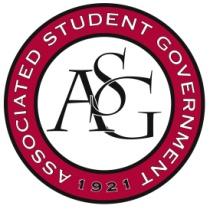 University of ArkansasASG Senate Resolution No 15Author(s): Senator Kianna Sarvestani, Director of Student Safety Maria Calderon, Sponsor(s): Senator Cassidy Cook, Senator Tara Barsotti, Senator Natalie Ceniceros, Senator Darynne Dahlem, Senator Garrett Dorf, Senator William Moore A Resolution Supporting Crosswalk ImprovementsWhereas,	The Associated Student Government has promoted student safety for many years, and hosted a crosswalk awareness event last year and will host crosswalk awareness day as a part of Student Safety week in February of 2019. Whereas,	The University of Arkansas lost an undergraduate student as result of her injuries after being hit on a crosswalk by a distracted driver on Garland Avenue February 2nd 2019. Whereas,	In 2015, 5,376 pedestrians were killed in traffic crashes in the United States.1 This averages to one crash-related pedestrian death every 1.6 hours. Additionally, almost 129,000 pedestrians were treated in emergency departments for non-fatal crash-related injuries in 2015. Whereas, 	Historically ASG has addressed Safety concerns in a financial way, including purchasing two light poles for parking lots in Spring of 2017.  Whereas, 	The City of Fayetteville has jurisdiction over Dickson St and Maple St to decide all improvements and updates on these streets. Whereas, 	On the intersection of Maple and Arkansas there is not a countdown timer for the crosswalk, making it difficult for pedestrians to determine when to walk. Whereas, 	According to data from UAPD, in 2019 there have already been five accidents on campus. Since 2014 there have been three pedestrian/vehicle crashes on Harmon Avenue, three on Dickson, eight on Maple Avenue and four on Garland. Whereas 	The Associated Student Government has meet with UAPD, Bicycle and Pedestrian Program Coordinator Dane Eifling and undergraduate students to discuss concerns about the walkability of our campus. Be it therefore resolved:  	That the Associated Student Government Senate and its partner the Office for Sustainability urge the City of Fayetteville to improve crosswalk mechanisms on campus particularly on Dickson, Stadium, Garland and Maple. Be it further resolved	The City of Fayetteville consider adding crosswalk lights with bollard motion sensors, that will not require a pedestrian to press a button. In addition, consider extending countdown timers to allow ample time for pedestrians to make it safely across the street before the timer is over. In addition, ensuring that all stop lights have pedestrian countdown timers. Be it further resolved 	The authors of this resolution work in collaboration with the city of Fayetteville to ensure that improvements are made in the best interest of pedestrian to ensure the safety of pedestrians. In addition, make sure pedestrians feel safe crossing streets and walking. Be it further resolved 	The authors work with all necessary partners to develop a University of Arkansas Fayetteville Safety plan. Be it finally resolved:	A copy of this legislation be sent to Bicycle and Pedestrian Coordinator Dane Eifling, Director of Parking and Transit Gary Smith, Associate Vice Chancellor Facilities Management Mike Johnson, City of Fayetteville Engineer Chris Brown, Mayor of Fayetteville Lioneld Jordan. Official Use OnlyAmendments: 										Vote Count:  	Aye   42 	Nay	0	          Abstentions_______Legislation Status: 	Passed  Yes		Failed 		 	Other 			___________________________			________________Colman Betler, ASG Chair of the Senate	Date___________________________			________________JP Gairhan, ASG President	Date